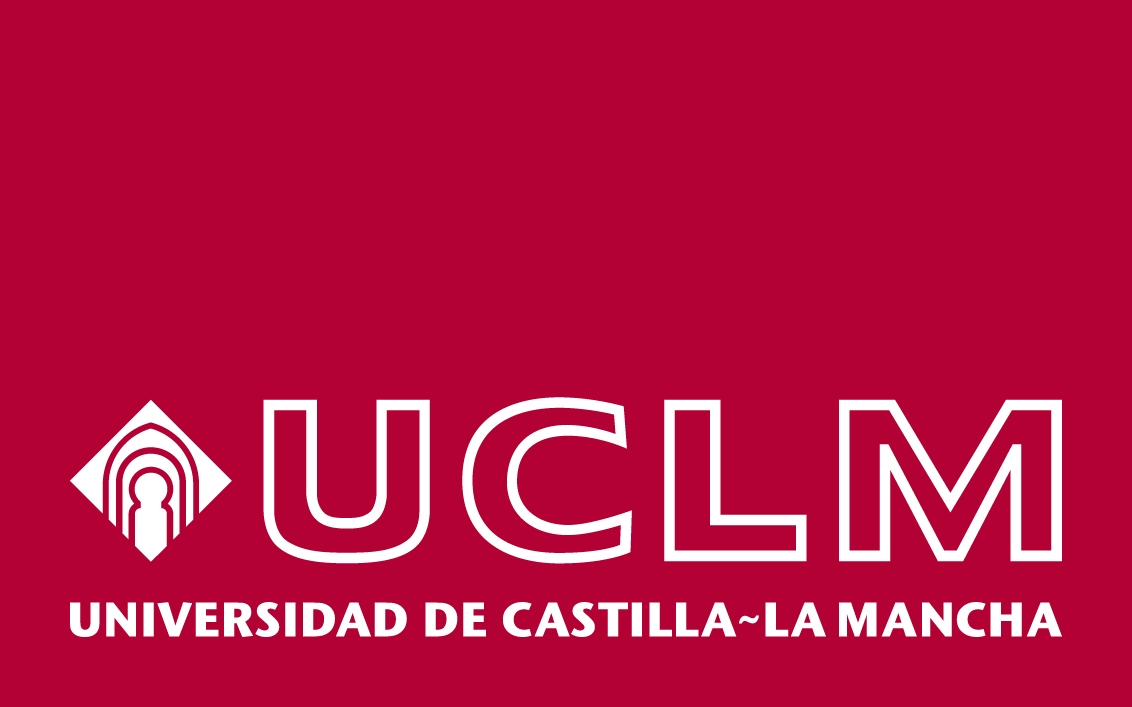 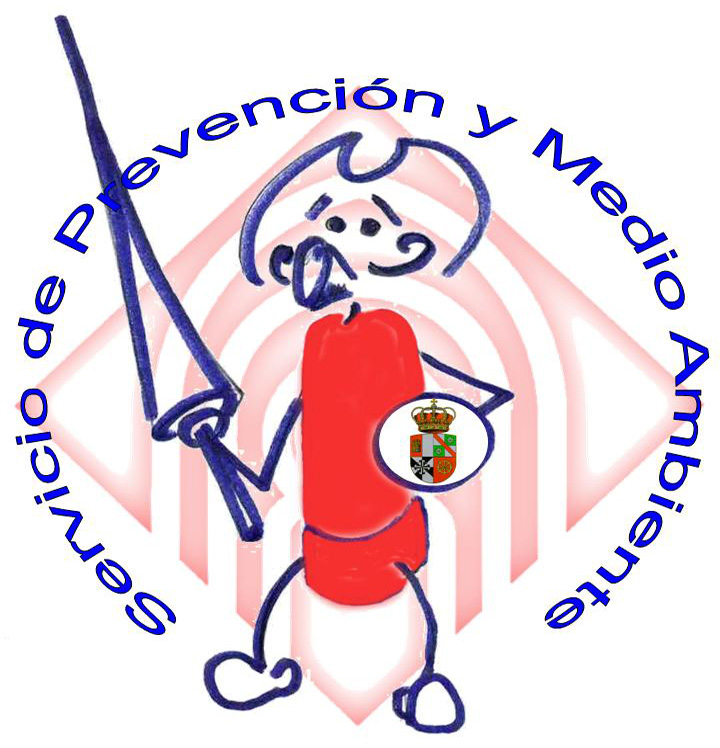 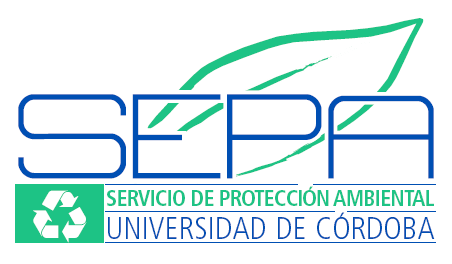 Pincha aquí para solicitar una retiradaVer columna “código envase” de la solicitud de suministro de envases Indicar número de envases generados en Proyecto de InvestigaciónCumplimentar por el Técnico encargado del Punto LimpioFirma del Responsable de unidad productora:	Firma Responsable Punto Limpio:____________, a___ de junio de 2022(Cualquier información reflejada en este formulario debe ser cierta, bajo la responsabilidad del solicitante)Remitir a: Servicio de prevencióne-mail: servicio.prevencion@uclm.es Remitir a: Servicio de prevencióne-mail: servicio.prevencion@uclm.es Remitir a: Servicio de prevencióne-mail: servicio.prevencion@uclm.es Remitir a: Servicio de prevencióne-mail: servicio.prevencion@uclm.es Remitir a: Servicio de prevencióne-mail: servicio.prevencion@uclm.es Remitir a: Servicio de prevencióne-mail: servicio.prevencion@uclm.es REGISTRO (3)Remitir a: Servicio de prevencióne-mail: servicio.prevencion@uclm.es Remitir a: Servicio de prevencióne-mail: servicio.prevencion@uclm.es Remitir a: Servicio de prevencióne-mail: servicio.prevencion@uclm.es Remitir a: Servicio de prevencióne-mail: servicio.prevencion@uclm.es Remitir a: Servicio de prevencióne-mail: servicio.prevencion@uclm.es Remitir a: Servicio de prevencióne-mail: servicio.prevencion@uclm.es FECHA RETIRADAIMPRIMIR DOS COPIAS,  A ENTREGAR A UNIDAD PRODUCTORA Y RESPONSABLE PUNTO LIMPIOGRUPO RESIDUOGRUPO RESIDUOGRUPO RESIDUOTIPO DE SUSTANCIAS QUE CONTIENE EL ENVASETIPO DE SUSTANCIAS QUE CONTIENE EL ENVASENº ENVASESTIPO ENVASE(1)OBSERVACIONES (2)OBSERVACIONES (2)OBSERVACIONES (2)Kg(3)IMPRIMIR DOS COPIAS,  A ENTREGAR A UNIDAD PRODUCTORA Y RESPONSABLE PUNTO LIMPIOGrupo 01Grupo 01Grupo 01 Halogenados No Halogenados Halogenados No HalogenadosIMPRIMIR DOS COPIAS,  A ENTREGAR A UNIDAD PRODUCTORA Y RESPONSABLE PUNTO LIMPIOGrupo 01Grupo 01Grupo 01 Halogenados No Halogenados Halogenados No HalogenadosIMPRIMIR DOS COPIAS,  A ENTREGAR A UNIDAD PRODUCTORA Y RESPONSABLE PUNTO LIMPIOGrupo 02Grupo 02Grupo 02 Salina Inorgánica Sin Metales Pesados Salina Con Metales Pesados Con Compuesto Orgánico Mezcla Ácida Inorgánica Mezcla Básica Inorgánica Disolución Amoniacal Disolución Cianurada Salina Inorgánica Sin Metales Pesados Salina Con Metales Pesados Con Compuesto Orgánico Mezcla Ácida Inorgánica Mezcla Básica Inorgánica Disolución Amoniacal Disolución CianuradaIMPRIMIR DOS COPIAS,  A ENTREGAR A UNIDAD PRODUCTORA Y RESPONSABLE PUNTO LIMPIOGrupo 02Grupo 02Grupo 02 Salina Inorgánica Sin Metales Pesados Salina Con Metales Pesados Con Compuesto Orgánico Mezcla Ácida Inorgánica Mezcla Básica Inorgánica Disolución Amoniacal Disolución Cianurada Salina Inorgánica Sin Metales Pesados Salina Con Metales Pesados Con Compuesto Orgánico Mezcla Ácida Inorgánica Mezcla Básica Inorgánica Disolución Amoniacal Disolución CianuradaIMPRIMIR DOS COPIAS,  A ENTREGAR A UNIDAD PRODUCTORA Y RESPONSABLE PUNTO LIMPIOGrupo 02Grupo 02Grupo 02 Salina Inorgánica Sin Metales Pesados Salina Con Metales Pesados Con Compuesto Orgánico Mezcla Ácida Inorgánica Mezcla Básica Inorgánica Disolución Amoniacal Disolución Cianurada Salina Inorgánica Sin Metales Pesados Salina Con Metales Pesados Con Compuesto Orgánico Mezcla Ácida Inorgánica Mezcla Básica Inorgánica Disolución Amoniacal Disolución CianuradaIMPRIMIR DOS COPIAS,  A ENTREGAR A UNIDAD PRODUCTORA Y RESPONSABLE PUNTO LIMPIOGrupo 02Grupo 02Grupo 02 Salina Inorgánica Sin Metales Pesados Salina Con Metales Pesados Con Compuesto Orgánico Mezcla Ácida Inorgánica Mezcla Básica Inorgánica Disolución Amoniacal Disolución Cianurada Salina Inorgánica Sin Metales Pesados Salina Con Metales Pesados Con Compuesto Orgánico Mezcla Ácida Inorgánica Mezcla Básica Inorgánica Disolución Amoniacal Disolución CianuradaIMPRIMIR DOS COPIAS,  A ENTREGAR A UNIDAD PRODUCTORA Y RESPONSABLE PUNTO LIMPIOGrupo 02Grupo 02Grupo 02 Salina Inorgánica Sin Metales Pesados Salina Con Metales Pesados Con Compuesto Orgánico Mezcla Ácida Inorgánica Mezcla Básica Inorgánica Disolución Amoniacal Disolución Cianurada Salina Inorgánica Sin Metales Pesados Salina Con Metales Pesados Con Compuesto Orgánico Mezcla Ácida Inorgánica Mezcla Básica Inorgánica Disolución Amoniacal Disolución CianuradaIMPRIMIR DOS COPIAS,  A ENTREGAR A UNIDAD PRODUCTORA Y RESPONSABLE PUNTO LIMPIOGrupo 02Grupo 02Grupo 02 Salina Inorgánica Sin Metales Pesados Salina Con Metales Pesados Con Compuesto Orgánico Mezcla Ácida Inorgánica Mezcla Básica Inorgánica Disolución Amoniacal Disolución Cianurada Salina Inorgánica Sin Metales Pesados Salina Con Metales Pesados Con Compuesto Orgánico Mezcla Ácida Inorgánica Mezcla Básica Inorgánica Disolución Amoniacal Disolución CianuradaIMPRIMIR DOS COPIAS,  A ENTREGAR A UNIDAD PRODUCTORA Y RESPONSABLE PUNTO LIMPIOGrupo 02Grupo 02Grupo 02 Salina Inorgánica Sin Metales Pesados Salina Con Metales Pesados Con Compuesto Orgánico Mezcla Ácida Inorgánica Mezcla Básica Inorgánica Disolución Amoniacal Disolución Cianurada Salina Inorgánica Sin Metales Pesados Salina Con Metales Pesados Con Compuesto Orgánico Mezcla Ácida Inorgánica Mezcla Básica Inorgánica Disolución Amoniacal Disolución CianuradaIMPRIMIR DOS COPIAS,  A ENTREGAR A UNIDAD PRODUCTORA Y RESPONSABLE PUNTO LIMPIOGrupo 03Grupo 03Grupo 03 Pastoso de Laboratorio Lodo de Depuradora Pastoso de Laboratorio Lodo de DepuradoraIMPRIMIR DOS COPIAS,  A ENTREGAR A UNIDAD PRODUCTORA Y RESPONSABLE PUNTO LIMPIOGrupo 03Grupo 03Grupo 03 Pastoso de Laboratorio Lodo de Depuradora Pastoso de Laboratorio Lodo de DepuradoraIMPRIMIR DOS COPIAS,  A ENTREGAR A UNIDAD PRODUCTORA Y RESPONSABLE PUNTO LIMPIOGrupo 04Grupo 04Grupo 04 Sólido Inorgánico Sólido Orgánico Sólido Inorgánico Sólido OrgánicoIMPRIMIR DOS COPIAS,  A ENTREGAR A UNIDAD PRODUCTORA Y RESPONSABLE PUNTO LIMPIOGrupo 04Grupo 04Grupo 04 Sólido Inorgánico Sólido Orgánico Sólido Inorgánico Sólido OrgánicoIMPRIMIR DOS COPIAS,  A ENTREGAR A UNIDAD PRODUCTORA Y RESPONSABLE PUNTO LIMPIOGrupo 05Grupo 05Grupo 05 Residuo Especial Líquido Residuo Especial Sólido Medicamento Caducado Material Fungible y Envases Contaminados Reactivo Obsoleto  Residuo Especial Líquido Residuo Especial Sólido Medicamento Caducado Material Fungible y Envases Contaminados Reactivo Obsoleto IMPRIMIR DOS COPIAS,  A ENTREGAR A UNIDAD PRODUCTORA Y RESPONSABLE PUNTO LIMPIOGrupo 05Grupo 05Grupo 05 Residuo Especial Líquido Residuo Especial Sólido Medicamento Caducado Material Fungible y Envases Contaminados Reactivo Obsoleto  Residuo Especial Líquido Residuo Especial Sólido Medicamento Caducado Material Fungible y Envases Contaminados Reactivo Obsoleto IMPRIMIR DOS COPIAS,  A ENTREGAR A UNIDAD PRODUCTORA Y RESPONSABLE PUNTO LIMPIOGrupo 05Grupo 05Grupo 05 Residuo Especial Líquido Residuo Especial Sólido Medicamento Caducado Material Fungible y Envases Contaminados Reactivo Obsoleto  Residuo Especial Líquido Residuo Especial Sólido Medicamento Caducado Material Fungible y Envases Contaminados Reactivo Obsoleto IMPRIMIR DOS COPIAS,  A ENTREGAR A UNIDAD PRODUCTORA Y RESPONSABLE PUNTO LIMPIOGrupo 05Grupo 05Grupo 05 Residuo Especial Líquido Residuo Especial Sólido Medicamento Caducado Material Fungible y Envases Contaminados Reactivo Obsoleto  Residuo Especial Líquido Residuo Especial Sólido Medicamento Caducado Material Fungible y Envases Contaminados Reactivo Obsoleto IMPRIMIR DOS COPIAS,  A ENTREGAR A UNIDAD PRODUCTORA Y RESPONSABLE PUNTO LIMPIOGrupo 05Grupo 05Grupo 05 Residuo Especial Líquido Residuo Especial Sólido Medicamento Caducado Material Fungible y Envases Contaminados Reactivo Obsoleto  Residuo Especial Líquido Residuo Especial Sólido Medicamento Caducado Material Fungible y Envases Contaminados Reactivo Obsoleto IMPRIMIR DOS COPIAS,  A ENTREGAR A UNIDAD PRODUCTORA Y RESPONSABLE PUNTO LIMPIOGrupo 06Grupo 06Grupo 06 R. Fotográfico  R. Fotográfico IMPRIMIR DOS COPIAS,  A ENTREGAR A UNIDAD PRODUCTORA Y RESPONSABLE PUNTO LIMPIOGrupo 07Grupo 07Grupo 07 Biosanitarios Inerte Especiales Citotóxicos Sólido Citotóxicos Líquido Biosanitarios Inerte Especiales Citotóxicos Sólido Citotóxicos LíquidoIMPRIMIR DOS COPIAS,  A ENTREGAR A UNIDAD PRODUCTORA Y RESPONSABLE PUNTO LIMPIOGrupo 07Grupo 07Grupo 07 Biosanitarios Inerte Especiales Citotóxicos Sólido Citotóxicos Líquido Biosanitarios Inerte Especiales Citotóxicos Sólido Citotóxicos LíquidoIMPRIMIR DOS COPIAS,  A ENTREGAR A UNIDAD PRODUCTORA Y RESPONSABLE PUNTO LIMPIOGrupo 07Grupo 07Grupo 07 Biosanitarios Inerte Especiales Citotóxicos Sólido Citotóxicos Líquido Biosanitarios Inerte Especiales Citotóxicos Sólido Citotóxicos LíquidoIMPRIMIR DOS COPIAS,  A ENTREGAR A UNIDAD PRODUCTORA Y RESPONSABLE PUNTO LIMPIOGrupo 07Grupo 07Grupo 07 Biosanitarios Inerte Especiales Citotóxicos Sólido Citotóxicos Líquido Biosanitarios Inerte Especiales Citotóxicos Sólido Citotóxicos LíquidoIMPRIMIR DOS COPIAS,  A ENTREGAR A UNIDAD PRODUCTORA Y RESPONSABLE PUNTO LIMPIOGrupo 08Grupo 08Grupo 08 Mineral MineralIMPRIMIR DOS COPIAS,  A ENTREGAR A UNIDAD PRODUCTORA Y RESPONSABLE PUNTO LIMPIOGrupo 09Grupo 09Grupo 09 Pinturas y Barnices Pinturas y BarnicesIMPRIMIR DOS COPIAS,  A ENTREGAR A UNIDAD PRODUCTORA Y RESPONSABLE PUNTO LIMPIOGrupo 10Grupo 10Grupo 10 Aerosoles AerosolesIMPRIMIR DOS COPIAS,  A ENTREGAR A UNIDAD PRODUCTORA Y RESPONSABLE PUNTO LIMPIOGrupo 11Grupo 11Grupo 11 Pilas  Material informatico (toner – tinta) Pilas  Material informatico (toner – tinta)IMPRIMIR DOS COPIAS,  A ENTREGAR A UNIDAD PRODUCTORA Y RESPONSABLE PUNTO LIMPIOGrupo 11Grupo 11Grupo 11 Pilas  Material informatico (toner – tinta) Pilas  Material informatico (toner – tinta)IMPRIMIR DOS COPIAS,  A ENTREGAR A UNIDAD PRODUCTORA Y RESPONSABLE PUNTO LIMPIOGrupo 12Grupo 12Grupo 12 Fitosanitarios y Biocidas Fitosanitarios y BiocidasIMPRIMIR DOS COPIAS,  A ENTREGAR A UNIDAD PRODUCTORA Y RESPONSABLE PUNTO LIMPIOGrupo 13Grupo 13Grupo 13 Sustancias Mercuradas Sustancias MercuradasGrupo 14Grupo 14Grupo 14 Bromuro de Etidio Sólido Bromuro de Etidio Líquido Bromuro de Etidio Sólido Bromuro de Etidio LíquidoGrupo 14Grupo 14Grupo 14 Bromuro de Etidio Sólido Bromuro de Etidio Líquido Bromuro de Etidio Sólido Bromuro de Etidio LíquidoDATOS DEL SOLICITANTE (Responsable del Grupo de investigación, Departamento o Servicio)DATOS DEL SOLICITANTE (Responsable del Grupo de investigación, Departamento o Servicio)DATOS DEL SOLICITANTE (Responsable del Grupo de investigación, Departamento o Servicio)DATOS DEL SOLICITANTE (Responsable del Grupo de investigación, Departamento o Servicio)DATOS DEL SOLICITANTE (Responsable del Grupo de investigación, Departamento o Servicio)DATOS DEL SOLICITANTE (Responsable del Grupo de investigación, Departamento o Servicio)DATOS DEL SOLICITANTE (Responsable del Grupo de investigación, Departamento o Servicio)Nombre:      Nombre:      Nombre:      Nombre:      Nombre:      Nombre:      Nombre:      Campus:      Departamento:      Departamento:      Departamento:      Departamento:      Departamento:      Edificio:      Centro :       Centro :       Centro :       Centro :       Centro :       Centro :       Fecha:  14/06/2022Laboratorio:      Laboratorio:      Laboratorio:      Laboratorio:      PERSONA DE CONTACTO:      PERSONA DE CONTACTO:      PERSONA DE CONTACTO:      Teléfono de contacto (ext):       Teléfono de contacto (ext):       Fax:      Fax:      Fax:      E-mail:      E-mail:       Residuos Generados en Proyecto Investigación Residuos Generados en Proyecto Investigación Residuos Generados en Proyecto InvestigaciónNombre del proyecto:      Nombre del proyecto:      Nombre del proyecto:      Nombre del proyecto:       Residuos Generados en Docencia Residuos Generados en Docencia Residuos Generados en DocenciaNombre del proyecto:      Nombre del proyecto:      Nombre del proyecto:      Nombre del proyecto:      